Omplir frases amb inverses 1L’Àlvar és   ……………   com una torreVa pujar l’  …………   pis més    de la casaJo vivia a l’  ………………  pis de l’edificiEn Manel és l’  …………………  nen de la filaEl   …………  està ple de roba vellaAvui és l’  ………………  dia de la setmanaLa casa del meu amic era ……………  com una torreL’  ………………… té una fusta molt duraAquesta és l’ …………………… línia  del fullOmplir frases amb inverses 2L’  …………  és molt llarga i afiladaMirava les ……………… volar,  tot el diaEl meu gat caça una ………………… per jugar L’  ……………  de Sant Jordi va matar el dracS’ha espatllat el llum i ara tot és  ………………  No vull ……………………  a la sopaLa nit estava  …………………… com un pouVull ………………  un conte divertit	http://clic.xtec.cat/db/jclicApplet.jsp?project=https://clic.xtec.cat/projects/frases3/jclic/frases3.jclic.zip&lang=ca&title=El+treball+de+la+fraseEscriure frases amb inverses 3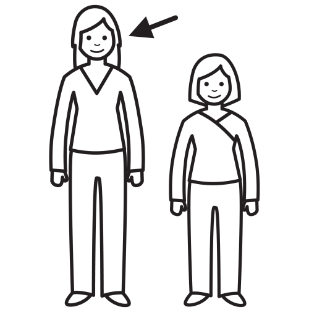 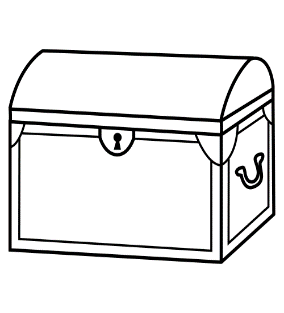 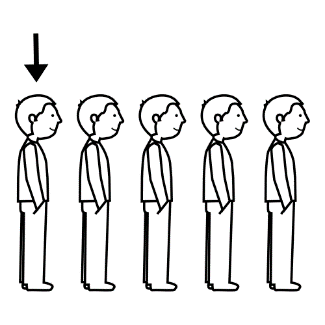 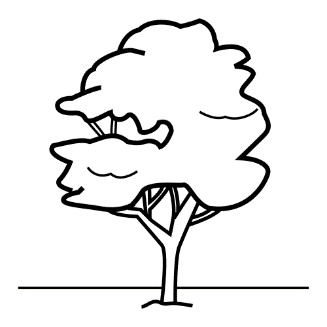 altbagulúltimalzina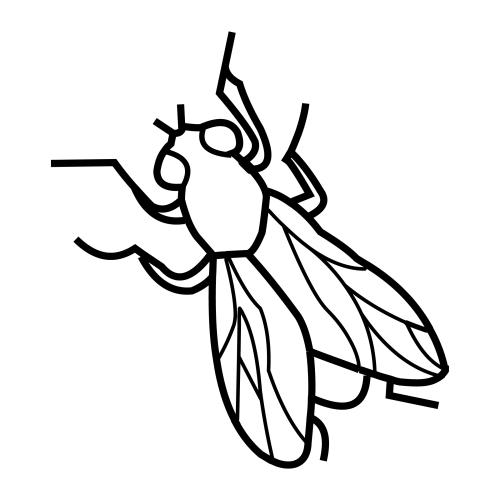 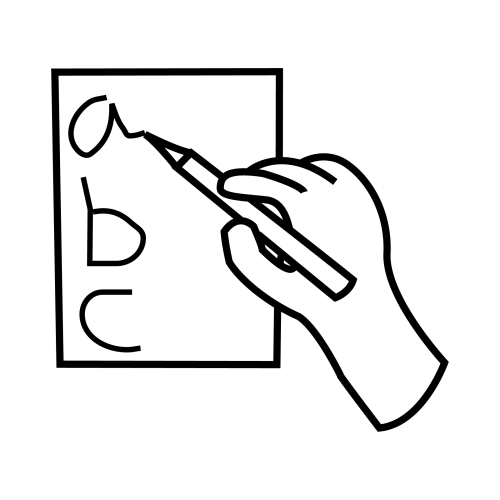 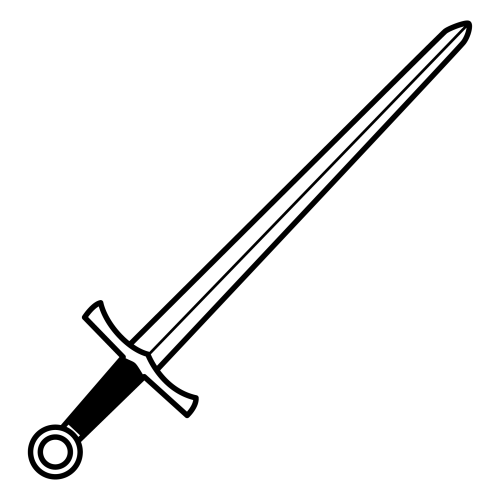 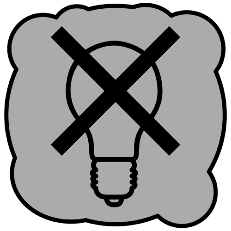 moscaescriureespasafosc